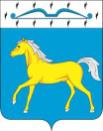 АДМИНИСТРАЦИЯ ПРИХОЛМСКОГО  СЕЛЬСОВЕТА МИНУСИНСКОГО РАЙОНАКРАСНОЯРСКОГО КРАЯРОССИЙСКАЯ ФЕДЕРАЦИЯПОСТАНОВЛЕНИЕ07.04.2020                                    п. Прихолмье                                          № 15-п О внесении изменений в постановление  администрации Прихолмского сельсовета№ 46-п от 03.09.2018г. «О присвоении адреса земельному участку на территории Прихолмского сельсовета»В соответствии со ст. 8 Устава Прихолмского сельсовета,  ПОСТАНОВЛЯЮ: 1.Внести изменения в постановление администрации Прихолмского сельсовета № 46-п от 03.09.2018г. «О присвоении адреса земельному участку на территории Прихолмского сельсовета»:п.1 изложить в следующей редакции: «1. Земельному участку с кадастровым номером 24:25:4801001:2288, выделяемому для цели – размещение модульного фельдшерско-акушерского пункта, площадью 2240 кв.м., присвоить адрес: Красноярский Край, Минусинский муниципальный район, сельское поселение Прихолмский сельсовет, Прихолмье Поселок, Зеленая Улица, участок 22 А.Разрешенное использование: амбулаторно-поликлиническое обслуживание.Категория земель – земли населенных пунктов.».  2. Постановление № 11-п от 19.03.2020 г. признать утратившим силу. 3. Контроль  за исполнением  данного постановления  оставляю за собой.4. Постановление вступает в силу со дня его подписания.Глава Прихолмского сельсовета:                                             К.Г. Форсел